Mini kvízMelyik folyó szabályozása előtt volt gazdag vízi élet ezen a területen?Tisza 			2. Sajó				X. DrávaKi volt a pákász?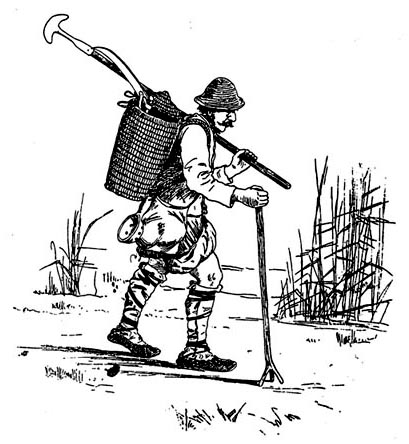 kalapkészítő   		2. mocsarakban, lápokban      X. szűrkészítő                                              élő, önellátó emberHol élt a pákász?egy közeli faluban 	2. tanyán 			X. maga készítette                                                                                                    kunyhóban Milyen állatot NEM fogott a pákász?halat			2. darut			X. vidrátMilyen eszközzel járta a mocsarat?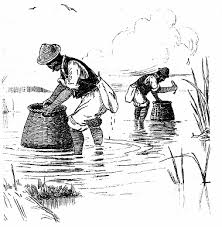 tapogató			2. eke				X. sarlóMelyek voltak a leghíresebb erek itt a vidéken?Ér-patak és Tőzs-ér 	2. Kis-ér és Nagy-ér		X. Csunka-ér és a                                                                                                Kecske-ere                6+1.) Milyen állat nem élhetett a nádasban?réti farkas		2. kócsag			X. sirályFeladatlapMilyen állatra vigyázott a csikós?                        lovakraSorolj fel pásztorkutya fajtákat!             puli, komondor, kuvasz, mudiMelyik állat lett „híres” Karcagon?birkaÁllítsd sorba az alábbi pásztorokat! Kezdd a ranglétra legfelsőbb fokával! csikósgulyásjuhászkondásMi ez az eszköz és mire használták?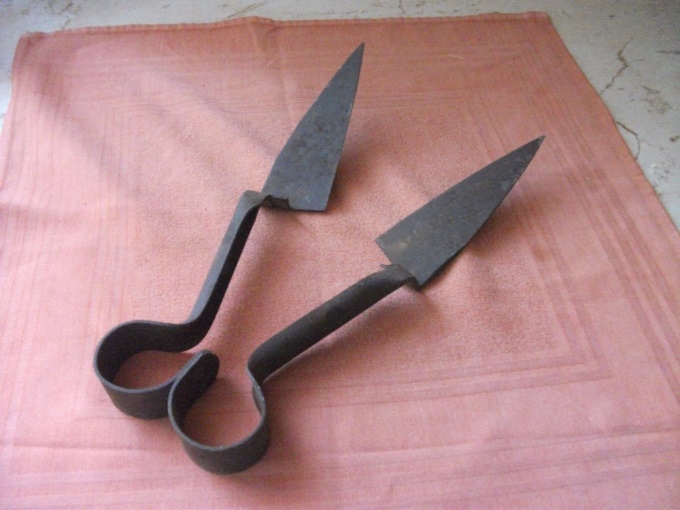                   Ez a birkanyíró olló, amivel a juhok bundáját, a gyapjút távolították el.Mit viseltek télen a pásztorok?                  subátMivel díszítették a cifraszűrt?                  különféle hímzésekkelMi látható a képen? Melyik pásztor használta?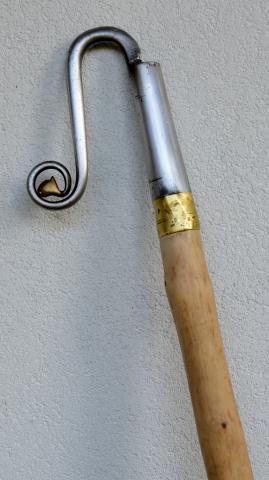                                Ez a juhászbot és a rajta lévő juhászkampó, amelyet a juhok lábába akasztott a  pásztor, hogy elkapja őket.